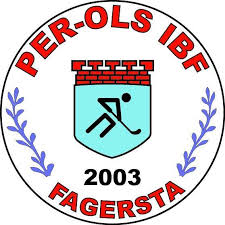 Sargvaktsschema Per-Ols IBF H2 & D3U 2022/2023Pojkar 06/07, behöver 3 vuxna till entrén, kaffeförsäljning och 4 ungdomar till sargvakteri.Flickor & Pojkar 08/09, behöver 3 vuxna till entrén, kaffeförsäljning och 4 ungdomar plus 1 vuxen till sargvakteri.Pojkar 10/11, behöver 3 vuxna till entrén, kaffeförsäljning och 4 ungdomar plus 2 vuxna till sargvakteri.1 timme innan matchstart skall entrén vara klar och redo att ta emot åskådare.EntréInträdesavgiften är den samma för både Herr & Damlagen.KaffeförsäljningAnsvarigt lag ser till att det finns kaffe till försäljning, fikabröd är frivilligt. Inkomster tillfaller ansvarigt lag.SargvakteriSargvakterna ska bära orangeväst som tillhandahålls av föreningen.Efter lagens uppvärmning samlar sargvakterna in bollarna.I de fall Herrlag eller Damlag spelar första eller sista matchen för helgen ska sarg, stolar, sekretariat etc. plockas fram eller bort av ansvarigt lag för entré och sargvakteri.Under matchen är det förbjudet att använda mobiltelefoner eller dyligt på grund av säkerhet (vi vill inte få någon skadad). Inte heller äta eller dricka under match, fokus ska vara på att snabbt rätta till sargen vid behov. Äta/dricka får ske under periodpauserna.Styrelsen Per-Ols IBFDatumMatchstartBortalagAnsvarigt lag2022-10-0815:00KöpingF08/09 (FK1)2022-10-2215:00Surahammar P08/09 (PK4)2022-11-0515:00Tillberga P06/07 (PK1)2022-12-1015:00LillånF08/09 (FK1)2022-12-1715:00SkälbyP10/11 (PK5)2023-01-1415:00SalaP08/09 (PK4)2023-01-2815:00ÖrebroP10/11 (PK5)2023-02-1815:00VästeråsP06/07 (PK1)2023-03-0415:00HallstaF08/09 (FK1)2022-03-2515:00KumlaP08/09 (PK4)DatumMatchstartBortalagAnsvarigt lag2022-10-0915:00VästeråsP06/07 (PK1)2022-10-2315:00EkebyP10/11 (PK5)2022-11-2015:00LillånF08/09 (FK1)2022-12-1115:00SurahammarP08/09 (PK4)2022-12-1815:00Sala Silv.P10/11 (PK5)2023-02-1215:00SalaF08/09 (FK1)2023-02-2615:00KnäppmoraP08/09 (PK4)